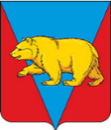 АДМИНИСТРАЦИЯ НИКОЛЬСКОГО СЕЛЬСОВЕТААБАНСКОГО РАЙОНА КРАСНОЯРСКОГО КРАЯПОСТАНОВЛЕНИЕ29.12.2020                                      с. Никольск                                             № 42ПО межведомственной комиссии по вопросам оценки обследования жилых помещений жилищного фонда Российской Федерации, многоквартирных домов, находящихся в федеральной собственности, муниципального жилищного фонда в целях признания помещений жилыми помещениями, жилых помещений пригодными (непригодными) для проживания граждан, а также многоквартирного дома в целях признания его аварийным и подлежащим сносу или реконструкцииВ соответствии со ст. 14, 15, 32 Жилищного кодекса РФ, постановлением Правительства РФ от 28.01.2006 №47 "Об утверждении положения о признании помещения жилым помещением, жилого помещения непригодным для проживания, многоквартирного дома аварийным и подлежащим сносу или реконструкции, садового дома жилым домом и жилого дома садовым домом", Уставом Никольского сельсовета ПОСТАНОВЛЯЮ:1. Создать межведомственную комиссию по вопросам оценки и обследования жилых помещений жилищного фонда Российской Федерации, многоквартирных домов, находящихся в федеральной собственности, муниципального жилищного фонда и частного жилищного фонда в целях признания помещений жилыми помещениями, жилых помещений пригодными (непригодными) для проживания граждан, а также многоквартирного дома в целях признания его аварийным и подлежащим сносу или реконструкции в составе согласно приложению 1. 2. Утвердить Положение о межведомственной комиссии по вопросам оценки и обследования жилых помещений жилищного фонда Российской Федерации, многоквартирных домов, находящихся в федеральной собственности, муниципального жилищного фонда и частного жилищного фонда в целях признания помещений жилыми помещениями, жилых помещений пригодными (непригодными) для проживания граждан, а также многоквартирного дома в целях признания его аварийным и подлежащим сносу или реконструкции согласно приложению 2. 3. Опубликовать Постановление в периодическом печатном издании «Ведомости  органов местного самоуправления Никольский сельсовет».Глава Никольского сельсовета                                                  С.Ф.ОхотниковаПриложение 1 к постановлению  от 29.12.2020 № 42ПСостав 
межведомственной комиссии по вопросам оценки и обследования жилых помещений жилищного фонда Российской Федерации, многоквартирных домов, находящихся в федеральной собственности, муниципального жилищного фонда и частного жилищного фонда в целях признания помещений жилыми помещениями, жилых помещений пригодными (непригодными) для проживания граждан, а также многоквартирного дома в целях признания его аварийным и подлежащим сносу или реконструкцииОхотникова Светлана Федоровна, глава Никольского  сельсовета – председатель комиссииГусарова Татьяна Петровна, депутат Никольского сельского Совета депутатов – заместитель председателя комиссии Шиманская Светлана Николаевна,заведующая хозяйством администрации Никольского сельсовета – секретарь комиссии.Члены комиссии:Чепелов Алексей Александрович, депутат Никольского сельского Совета депутатовНичиков Виктор Яковлевич, главный специалист – архитектор отдела ЖКХ и АСТ Администрации Абанского района (по согласованию)Ченакалова Анжелика Владимировна,главный специалист-архитектор отдела ЖКХ и АСТ Администрации Абанского района (по согласованию)Приложение 2 к постановлению  от 29.12.2020 № 42ППоложение 
о межведомственной комиссии по вопросам оценки и обследования жилых помещений жилищного фонда Российской Федерации, многоквартирных домов, находящихся в федеральной собственности, муниципального жилищного фонда и частного жилищного фонда в целях признания помещений жилыми помещениями, жилых помещений пригодными (непригодными) для проживания граждан, а также многоквартирного дома в целях признания его аварийным и подлежащим сносу или реконструкции1. Межведомственная комиссия по вопросам оценки и обследования жилых помещений жилищного фонда Российской Федерации, многоквартирных домов, находящихся в федеральной собственности, муниципального жилищного фонда и частного жилищного фонда в целях признания помещений жилыми помещениями, жилых помещений пригодными (непригодными) для проживания граждан, а также многоквартирного дома в целях признания его аварийным и подлежащим сносу или реконструкции (далее - Комиссия) создается для оценки соответствия жилых помещений муниципального жилищного фонда и частного жилищного фонда, а также жилых помещений федерального жилищного фонда и многоквартирных домов, находящихся в федеральной собственности, расположенных на территории Никольского сельсовета Абанского района Красноярского края, требованиям, предъявляемым к жилым помещениям в целях признания их жилыми помещениями, жилого помещения пригодным (непригодным) для проживания граждан, а также многоквартирного дома в целях признания его аварийным и подлежащим сносу или реконструкции, за исключением случаев, предусмотренных пунктом 7 (1) Положения о признании помещения жилым помещением, жилого помещения непригодным для проживания, многоквартирного дома аварийным и подлежащим сносу или реконструкции, садового дома жилым домом и жилого дома садовым домом, утвержденного Постановлением Правительства РФ от 28.01.2006 № 47 (далее - Постановление № 47).2. Комиссия в своей деятельности руководствуется Конституцией Российской Федерации, федеральными законами, Постановлением № 47 и иными нормативными правовыми актами.3. Полномочия Комиссии:1) производит обследование и оценку соответствия помещения и (или) многоквартирного дома требованиям, установленным Постановлением № 47;2) признает помещение соответствующим требованиям, предъявляемым к жилому помещению и его пригодности для проживания;3) выявляет основания для признания помещения подлежащим капитальному ремонту, реконструкции или перепланировке, а также для признания помещения непригодным для проживания, многоквартирного дома аварийным и подлежащим сносу либо реконструкции.4. Комиссия вправе:1) запрашивать в установленном порядке у органов исполнительной власти края, органов местного самоуправления, юридических лиц, граждан документы и иные материалы, необходимые для осуществления деятельности Комиссии, в том числе в целях выяснения статуса объекта в качестве объекта культурного наследия или объекта, представляющего историко-культурную ценность;2) приглашать на заседания Комиссии представителей органов исполнительной власти, органов местного самоуправления, юридических лиц, граждан по вопросам, относящимся к компетенции Комиссии.5. Комиссия осуществляет свою деятельность в форме заседаний, проводимых по мере поступления заявлений правообладателей или граждан (нанимателей) либо заключений органов государственного надзора (контроля).6. Председатель Комиссии:осуществляет руководство работой Комиссии;планирует работу Комиссии;определяет дату, время и место проведения заседаний Комиссии;утверждает повестку дня и председательствует на заседаниях Комиссии;подписывает заключения, акты обследования помещений и протоколы заседаний Комиссии;осуществляет иные полномочия в целях реализации основных задач и функций Комиссии.7. Деятельностью Комиссии руководит председатель Комиссии. В случае отсутствия председателя Комиссии его полномочия передаются заместителю председателя Комиссии.8. Секретарь Комиссии осуществляет:прием и регистрацию документов, поступающих в адрес Комиссии;информирование членов Комиссии, лиц, привлекаемых к работе Комиссии, о времени, месте, дате проведения очередного заседания;ведение, оформление и подписание протоколов заседаний Комиссии;подготовку заключений Комиссии и актов обследования помещений (многоквартирных домов);иные организационные функции, необходимые для обеспечения работы Комиссии.9. По окончании работы Комиссия принимает решение по форме и в порядке, утвержденном Постановлением № 47.10. Заседание Комиссии считается правомочным, если на нем присутствует не менее половины ее членов с обязательным присутствием председателя Комиссии или заместителя председателя Комиссии.11. Решение Комиссии принимается большинством голосов членов Комиссии. Если число голосов "за" и "против" при принятии решения является равным, решающим является голос председателя Комиссии.В случае несогласия с принятым решением члены Комиссии вправе выразить свое особое мнение в письменной форме и приложить его к заключению.12. Решение Комиссии оформляется в виде заключения либо в виде решения о проведении дополнительного обследования помещения (многоквартирного дома).Дополнительное обследование оцениваемого помещения проводится путем осмотра Комиссией либо путем запроса дополнительной информации.13. Собственник жилого помещения (уполномоченное им лицо) привлекается к работе в Комиссии с правом совещательного голоса и подлежит уведомлению секретарем Комиссии о времени и месте заседания Комиссии заказным письмом с уведомлением о вручении либо путем вручения извещения под расписку.Уведомление заказным письмом направляется не позднее семи дней до даты заседания Комиссии, извещение под расписку вручается не позднее одного дня рабочего до даты заседания Комиссии.